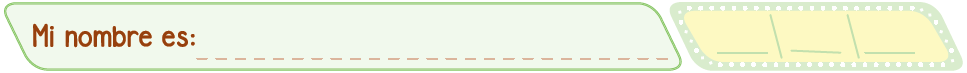 Mi cuerpo 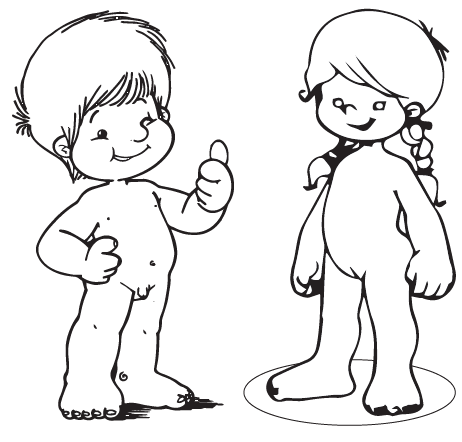 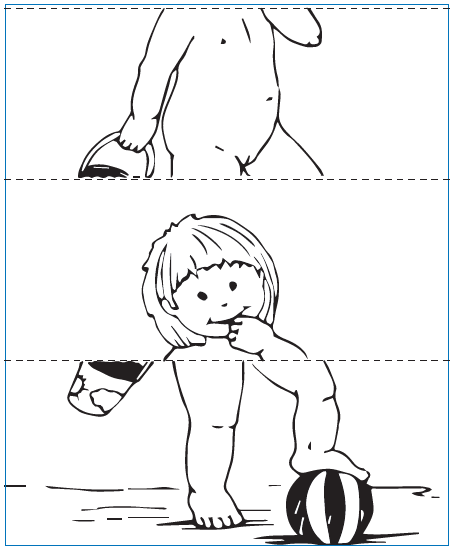 